Başvuru formunun Arial 10 yazı tipinde, her bir konu başlığında verilen açıklamalar göz önünde bulundurularak hazırlanması ve toplam 15 sayfayı geçmemesi beklenir. Değerlendirme projenin özgün değeri, yöntemi ve proje ekibinin ilgili proje konusundaki yetkinliği dikkate alınarak yapılacaktır. *Bu proje desteği alındığında, destek kapsamındaki donanımın kullanılarak yapılan yayınlarda proje numarası verilerek bu projeye teşekkür edilmelidir. Yapılacak yayında başka bir BAP projesi desteği varsa ilgili proje numarası da verilmelidir.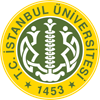 T.C. İstanbul ÜniversitesiBilimsel Araştırma Projeleri Koordinasyon BirimiHızlı Araştırma Altyapısı Sürekliliği Desteği Projesi (HIZAP)*PROJE BAŞVURU FORMUProjenin BaşlığıBu kısımda talep edilen destek kapsamında halihazırda yürütülen ama araştırma altyapısında yaşanan sorunlar nedeniyle yapılamayacak hale gelen deneysel çalışma kapsamını içeren bir başlık verilmesi gereklidir. Örneğin; “Nanoyapıdaki ZnO’in karakteriziasyonu kapsamında Nanoteknoloji Araştırma Laboratuvarı Altyapısı Sürekliliği Desteği”Proje YürütücüsüProje yürütücüsünün ilgili laboratuvarın/merkezin/enstitünün sorumlusu/müdürü olması gereklidir. Başka üniversitelerle ortak kullanılan ancak bir protokol kapsamında üniversitemizin de sorumlusu olduğu araştırma altyapılarının sürekliliği için proje yürütücüsü ilgili altyapıyı kullanan araştırmacı olabilir. Bu durumda protokol de başvuruya eklenmelidir.Proje AraştırmacılarıAltyapı sürekliliğine destek verilmesi ile bu altyapıdan halihazırda yararlanarak araştırma faaliyetlerine devam edecek olan araştırmacılar proje ekibinde olabilir.Proje Grubu(   ) Fen ve Mühendislik Bilimleri      (   ) Tıp ve Sağlık Bilimleri      (   ) Sosyal Bilimler1. Destek istenilen Araştırma Altyapısı Adı ve Bağlı Bulunduğu Birim: 2. Destek istenilen Araştırma Altyapısının Tanıtımı ve Faaliyet Alanı (Proje kapsamında süreklilik talebi yapılan Araştırma Altyapısının kısa bilgilendirmesi yapılmalı ve araştırma faaliyet alanı ve bu alanın ülkemizin öncelikli alan ve öncelikli teknolojileri ile ilgilisine ilişkin bilgi verilmesi gereklidir).3. Projenin Konu ve kapsamı (Proje kapsamında destek talep edilen araştırma altyapısında hâlihazırda yürütülen bilimsel çalışmalar ile ilişkilendirilerek altyapı araştırma sürekliliği desteğinin kapsamının belirtilmesi ve bu destek ile hangi bilimsel çalışmaların yürütüleceğine ilişkin bilgi verilmesi gereklidir).4. Hâlihazırda ilgili Araştırma Laboratuvarını kullanan akademik personel sayısı ve lisansüstü öğrencisi sayısı4. Hâlihazırda ilgili Araştırma Laboratuvarını kullanan akademik personel sayısı ve lisansüstü öğrencisi sayısı4. Hâlihazırda ilgili Araştırma Laboratuvarını kullanan akademik personel sayısı ve lisansüstü öğrencisi sayısı5. İlgili Araştırma Laboratuvarında son 5 yılda yürütülen ve halen yürütülmekte olan BAP Koordinasyon Birimi destekli proje bilgileri(Eğer en az 5 yıl önce kurulmuşsa)5. İlgili Araştırma Laboratuvarında son 5 yılda yürütülen ve halen yürütülmekte olan BAP Koordinasyon Birimi destekli proje bilgileri(Eğer en az 5 yıl önce kurulmuşsa)5. İlgili Araştırma Laboratuvarında son 5 yılda yürütülen ve halen yürütülmekte olan BAP Koordinasyon Birimi destekli proje bilgileri(Eğer en az 5 yıl önce kurulmuşsa)Proje Türü (NAP, ÖNAP, TEZ, vb.)Proje AdıProje Başlangıç ve Bitiş Tarihleri6. İlgili Araştırma Laboratuvarında son 5 yılda yürütülen ve halen yürütülmekte olan dış kaynaklı projeler (TÜBİTAK, AB, İSTKA vb.) (Eğer en az 5 yıl önce kurulmuşsa)6. İlgili Araştırma Laboratuvarında son 5 yılda yürütülen ve halen yürütülmekte olan dış kaynaklı projeler (TÜBİTAK, AB, İSTKA vb.) (Eğer en az 5 yıl önce kurulmuşsa)6. İlgili Araştırma Laboratuvarında son 5 yılda yürütülen ve halen yürütülmekte olan dış kaynaklı projeler (TÜBİTAK, AB, İSTKA vb.) (Eğer en az 5 yıl önce kurulmuşsa)6. İlgili Araştırma Laboratuvarında son 5 yılda yürütülen ve halen yürütülmekte olan dış kaynaklı projeler (TÜBİTAK, AB, İSTKA vb.) (Eğer en az 5 yıl önce kurulmuşsa)Projeyi Destekleyen Kuruluş (TÜBİTAK, İSTKA, AB, vb.)Proje AdıProje Başlangıç ve Bitiş TarihleriProjenin Onaylanan Bütçesi7.  İlgili Araştırma Laboratuvarı olanakları ile son 5 yılda tamamlanan ve halen yürütülmekte olan yüksek lisans ve doktora tez sayısı (Eğer en az 5 yıl önce kurulmuşsa)8. İlgili Araştırma Laboratuvarı olanakları ile son 5 yılda WoS SCIE/SSCI/AHCI kapsamında taranan dergilerdeki yayın sayısı ve proje yürütücüsünün Google Scholar h-indeksi (Eğer en az 5 yıl önce kurulmuşsa)9. Proje bütçesi ve kapsamı10. Talebin reddedilmesi durumunda yaşanacak aksaklıklar11. İlgili protokol kapsamında farklı bir üniversite ile araştırma altyapısı ortak kullanılıyorsa ilgili protokol koşulları12. Belirtmek istediğiniz diğer konular13. Bu proje hakkındaki düşünceleriniz